Comune di San Costanzo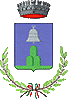 (Provincia di Pesaro e Urbino)Aggiornato al 17/04/2020ELENCO ESERCIZI COMMERCIALI DOVE UTILIZZARE I BUONI SPESAPer  vedere l’elenco  aggiornato  collegarsi al sito del Comune di San Costanzo http://www.comune.san-costanzo.pu.it/hh/index.php61039 Piazza Perticari, 20 - Tel. 0721/951227  Fax 0721/950053 - P. IVA 00129020418Posta elettronica certificata: comune.sancostanzo@emarche.it - E-mail: comune@comune.san-costanzo.pu.it ESERCIZI COMMERCIALILUOGOREC. TELEFONICORIVENDITA PRODOTTI DIAPPLICAZIONE SCONTO 10%SULLA SPESA ALIMENTARI PIEROTTI S.N.C.SAN COSTANZO0721950736ORTOFRUTTABOTTEGA ALIMENTARIRIVENDITA DI PRODOTTI IGIENE PERSONALE E CASAFARMACIA SCARPONISAN COSTANZO0721950238FARMACIAALIMENTARI, BIBITE, FRUTTA E VERDURA FURLANISAN COSTANZO0721950200ORTOFRUTTABOTTEGA ALIMENTARIRIVENDITA DI PRODOTTI IGIENE PERSONALE E CASAFRATELLI PUCCI SNCSAN COSTANZO0721950440BOTTEGA ALIMENTARIFARMACIA GAMBARARACERASA0721935003FARMACIASIPASTA FRESCA DI FORMICA LOREDANASAN COSTANZO0721950358BOTTEGA ALIMENTARISIALIMENTARI CAMILLONI LORENASAN COSTANZO07219301113397321716ORTOFRUTTABOTTEGA ALIMENTARIRIVENDITA DI PRODOTTI IGIENE PERSONALE E CASASISUPERMERCATO COAL-ALEX SERVIZISAN COSTANZO0721950735SUPERMERCATOSIMACELLERIA TUTTO PEPE DI PEPE GENNAROSAN COSTANZO0721950213MACELLERIASICARTOLIBRERIA RAMOSCELLI ROSALBASAN COSTANZO07219506443337534572CANCELLERIASICANTINA BRUSCIASAN COSTANZO0721954801336237871VINOPRODOTI BIOLOGICIPESCHERIA GASPARINI GIULIASAN COSTANZO3478826868PESCHERIAEMPORIO DELLA NATURA-FRUTTA E VERDURASAN COSTANZO3894795299ORTOFRUTTAPANIFICIO L’ARTE BIANCA S.n.c.CONSEGNE DOMICILIO0721803392339564300BOTTEGA ALIMENTARELA CARTOIDEA DI BELFIORETTI MARASAN COSTANZO33978757030721950702CAROLIBRERIANUOVA PANETTERIA DEL CORSOSAN COSTANZOCERASA3479281599BOTTEGA ALIMENTARERIVENDITA DI PRODOTTI IGIENE PERSONALE E CASA